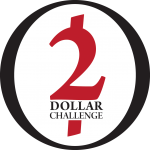 Organizing Meeting - ChecklistI. Before Organizing Meeting1. Schedule Date, Time and Location for Organizing Meeting2. Prepare and Print out “Organizing Meeting – Script”3. Make copies of 	a. TDC Rules and Code of Conduct	b. TDC - Sign-Up Sheet	c. TDC – Fundraising Letter	d. TDC – Fundraising Form	e. TDC- Schedule	f. TDC – Shelters	g. TDC – Blogging	h. TDC – Randomizing Your Income4. Prepare Materials	A. Clipboard (4)	B. Pens (4)	C. Copies5. Execute Organizing MeetingII. After Organizing Meeting1. Use “TDC-Sign Up Sheet” to add to your “TDC- Email Distribution List”2. Randomly sort participants into Households.3. Follow up with “TDC-Households” Email